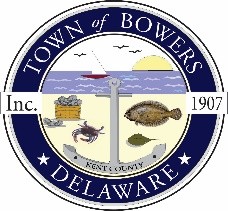 The Town of Bowers
3308 Main St. 
Frederica, DE   19946
(302) 572-9000
bowersbeach.delaware.govMEETING MINUTESThe meeting was called to order at 7:00 pm on December 13, 2018 by Mayor Ada Puzzo. Council members present:  Shirley Pennington and Bob McDevitt.The Pledge of Allegiance was recited in unison.Minutes:A motion was made by Bob McDevitt, seconded by Ada Puzzo to accept the November 2018 minutes.  Motion carried.Treasurer’s Report:The Treasurer’s report was read by Shirley Pennington.  A motion was made by Bob McDevitt, seconded by Ada Puzzo to accept the Treasurer’s report for November 2018.  Motion carried.COMMITTEE REPORTSParks & Recreation: Planning: No ReportStreets: No ReportBoard of Adjustments:  No ReportZoning & Code Revisions:  No ReportCode Enforcement:  There will be another partition done in the town.  This one will be for the Mammarelli property.  Bob presented a drawing for those that were interested.  They want to combine lots to make it a buildable lot.  This will be at no cost to the town and the process will take about three months.  There was a discussion on the floor concerning the matter.Parking Lot:  We received the grant from DNREC.  There was a discussion concerning the grant language.  The demands are insane for the $3,000.00 that we would receive.  It has been forwarded to Barrett for legal to examine and get back to us.  This item was tabled until we hear back from Barrett.OLD BUSINESSDrainage- We reviewed the minutes from our last meeting and brought everyone up to speed on what has happened.  The manufacturer send a new clamp but it has been determined that there is a defect in the valve.  The manufacturer will be sending a new valve free of charge.  Now the problem becomes how we go about putting the new one in.  There will be a meeting with all involved to come to the best solution.  If this is not solved by March 1st then we will have to wait until August to fix the problem.Approval of Change Orders for the Drainage: Remove the old boat ramp found during construction		$ 3,650.00Plug hole and enable the pipe to fit					$ 3,715.00Item that was not needed	(Refund to us)				$40,000.00Resolution:        Shirley Pennington made a motion, seconded by Bob McDevitt to approve the change orders and a resolution for the Mayor to be able to authorize any additional change orders as long as it doesn’t exceed 15%.  Permission of council will be needed if they exceed 15%.KC Crime Watch: - The last meeting of the year was on December 3rd.  They installed new officers.  Please remember to report any suspicious activity.NEW BUSINESSMuseum Events:  The museum is closed for the season.N. Flack:  There has been activity in this area and this land may also be sold to the state.  There was a discussion on the floor concerning this matter.Beach Replenishment Update:  Bob McDevitt said that there was a public notice that will be posted until December 18th.  The Town is in favor and we are just waiting on Legislation.  There was a discussion on the floor concerning this matter.Shirley Pennington made everyone aware that Kathryn “Bootsie” Crawford passed away today.  She lived on Williams Avenue.OPEN DISCUSSIONA resident was concerned about a purple house near him that is a junk collector and has become an eye sore.  The town cannot address this however Bob said that he will talk to the owner and let them know that we have received complaints.NEXT MEETING AND ADJOURNMENTThere being no further business, a motion was made by Bob McDevitt and seconded by Shirley Pennington to adjourn the meeting at 8:03 pm. Motion Carried.The next town meeting will be held on January 10, 2019 starting at 7:00 pm.Town Meetings are held the second Thursday of each month unless changed by the Mayor.Respectfully submitted,Shirley A. PenningtonSecretary